Užduotys skirtos Kovo 11-ajaiPerskaitys tekstą „Lietuvos simboliai“, pasiruošk viktorinai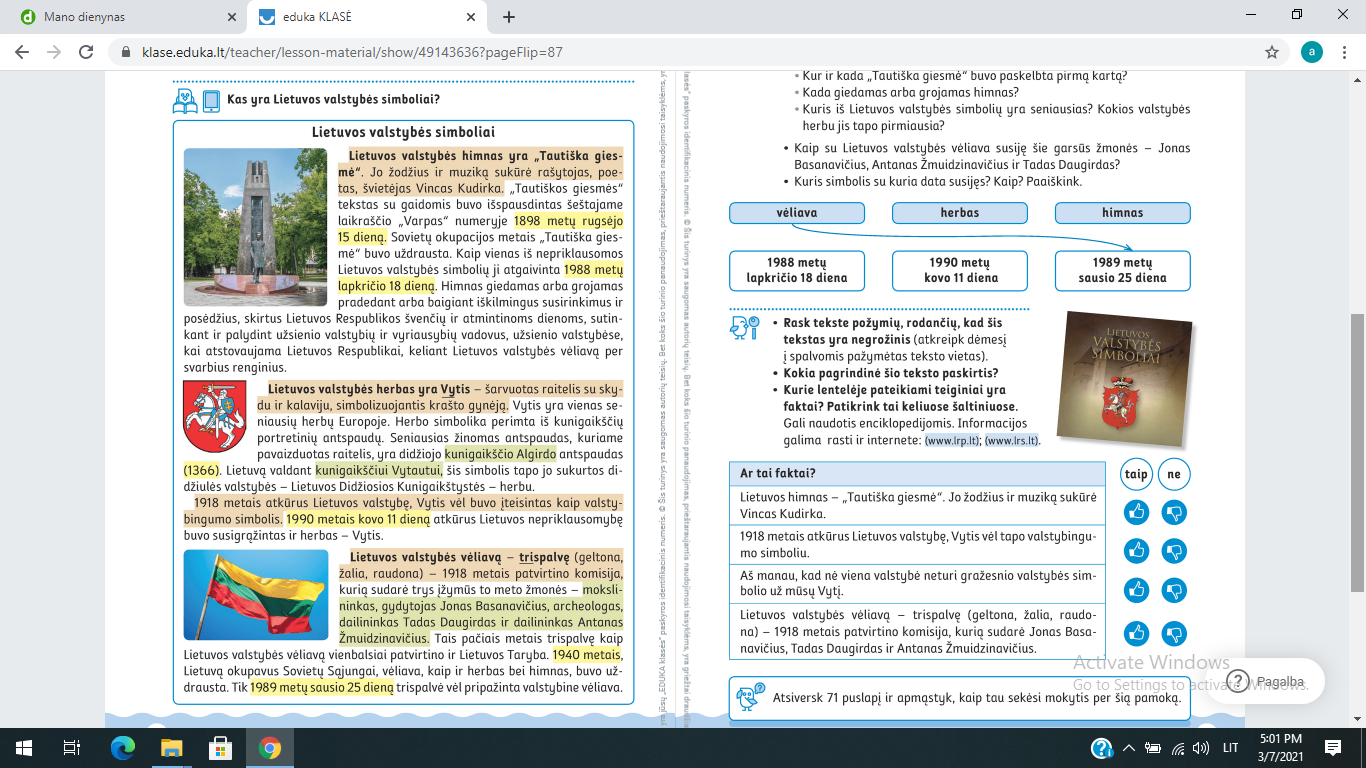 Viktorina „Aš esu Lietuvos pilietis“. (programėlėje Kahoot)